Уважаемые Руслан Валерьевич, уважаемый Константин Анатольевич, уважаемые депутаты Совета народных депутатовМО «Гиагинский район» и приглашенные!     Сегодня на заседании сессии рассматривается отчет о результатах деятельности муниципального образования «Гиагинский район» за 2021 год.      Отчет был составлен в соответствии с требованиями 131 Федерального Закона «О местном самоуправлении», Указами, а также посланиями Президента Российской Федерации Владимира Владимировича Путина и Главы Республики Адыгея Мурата Каральбиевича Кумпилова, другими федеральными и республиканскими законами и нормативно правовыми актами, Уставом МО и сформирован на основе статистических данных и итоговой информации структурных подразделений и управлений администрации МО «Гиагинский район».      Основными направлениями деятельности стали:      1. Промышленная деятельность. Ключевым направлением развития промышленности остается повышение конкурентоспособности продукции посредством технологической модернизации производства за счет инноваций, стимулирования притока инвестиций.       Это одна из основных отраслей экономики МО «Гиагинский район», определяющая социально–экономическую ситуацию в Гиагинском районе, которая является одним из главных источников налоговых поступлений и ключевым фактором занятости населения.       В 2021 году прогнозные показатели объема отгруженной продукции товаров собственного производства, составили 11 млрд. 354 млн. руб., что на 5,4 % ниже объема 2020 года.  Крупными бюджетоформирующими предприятиями МО «Гиагинский район» являются: ОАО «Молочный завод «Гиагинский», АО «Дондуковский элеватор», Филиал «Адыгейский комбикормовый завод» ООО «Ставропольский бройлер», СХА (колхоз) «Радуга», СХА (колхоз) «Восход», ООО «Молочный завод Новый», ООО «Тамбовский», ООО «Агро-Центр», ООО «Краснодарагроальянс», ООО «Георгиевское», ООО «Корпорация «Южный Альянс».     2. Инвестиции, капвложения. Одним из приоритетных направлений деятельности администрации МО «Гиагинский район» остается привлечение инвестиций. Эффективная инвестиционная деятельность становится основным рычагом развития как экономики в целом, так и благополучия   территорий и предприятий. По данным организаций осуществляющих инвестиционную деятельность на территории МО «Гиагинский район» в 2021 году объем инвестиций в основной капитал составил 1 млрд. 100 тыс. руб. Предприятия пищевой и перерабатывающей промышленности, такие как ОАО «Молочный завод Гиагинский», ООО «Молочный завод Новый», ООО «Каскад»», ООО «Тамбовский» постоянно, в рамках мероприятий по техническому перевооружению, вкладывают капитальные вложения на развитие производства и улучшение качества и ассортимент выпускаемой продукции.  Надо отметить, что большая доля инвестиционных проектов, реализуемых в 2021 году будет завершаться в 2022 году, что и повлияло на снижение объемов инвестиций по крупным и средним предприятиям.   3. Сельское хозяйство – является одним из приоритетных направлений развития экономики Гиагинского района. Рост эффективности отраслей агропромышленного комплекса является первостепенной задачей.         Общая площадь пашни по Гиагинскому району, обрабатываемой сельхозтоваропроизводителями всех категорий хозяйств, составляет 59 191 га.       За коллективными хозяйствами закреплено 38 508 га пашни.      Под урожай 2021 года в Гиагинском районе было посеяно озимых зерновых и зимующих культур на площади 29 478 га.      В 2021 году сельхозпредприятиями и крестьянскими хозяйствами было закуплено 528 голов специализированного мясного и молочного крупного рогатого скота, в том числе за счет собственных средств – 408 головы и за счет средств гранта – 120 голов.     Общее количество КРС в 2021 году составило – 8 125 голов.        Поголовье коров молочного стада в 2021 году составило 4 067 голов, что на 824 меньше чем в 2020 году.       В области животноводства стоит задача по сохранению и увеличению поголовья скота и птицы. Увеличение поголовья крупного рогатого скота планируется осуществить за счет реализации программ поддержки начинающих фермеров, развития семейных животноводческих ферм, а также за счет программы поддержки мясного и молочного скотоводства.        В хозяйствах всех категорий произведено: молоко – 24 тыс. 196 тонн, надой на 1 фуражную корову составил 5 920 кг, яиц (всех видов) – 10 млн. 264 тыс. штук.         В 2021 году произведено 1 тыс. 532 тонны мяса птицы.        Во всех категориях хозяйств поголовье свиней составило 1 426 голов, поголовье овец и коз составило 1 840 голов.В 2021 году в Гиагинском районе грантовой поддержкой «Агростартап» из республиканского бюджета воспользовались три фермера:Бухаров Анатолий Анатольевич получил грантовую поддержку на возведение теплиц для производства ягодных культур в размере 1 218 750 рублей. Курдюмов Роман Иванович получил грантовую поддержку на приобретение сельскохозяйственной техники и оборудования к ней для производства сельскохозяйственных зерновых культур в размере 1 226 250 рублей. Четоков Валерий Аскарбиевич получил грантовую поддержку на приобретение сельскохозяйственной техники и оборудования к ней для производства сельскохозяйственных зерновых культур в размере 1 220 000 рублей. Общая сумма грантовой поддержки составила 3 млн. 665 тыс. рублей.       Еще одним из важных направлений по развитию сельского хозяйства – это субсидирование части затрат из федерального и республиканского бюджетов. Общая сумма выплаченных субсидий агропромышленному комплексу Гиагинского района за 2021 год составила 127 млн. 651 тыс. рублей, это на 98 % больше чем в 2020 году.        4. Малое предпринимательство и потребительский рынок.   Особое внимание уделялось реализации государственной политики в области развития малого и среднего предпринимательства.        В едином реестре субъектов МСП зарегистрирован 883 субъекта, осуществляющих деятельность на территории МО «Гиагинский район», в том числе 2 средних предприятия, 14 малых, 52 микропредприятия и 815 индивидуальных предприятий.         Одной из составляющих потребительского рынка Гиагинского района является розничная торговля.         На территории МО «Гиагинский район» функционируют: 357 объектов потребительского рынка, в том числе: торговых объектов – 230, 19 – аптек, 8 - ветеринарных аптек, 16 объектов общественного питания, 20 автомоек и СТО, 21 единица оказывают парикмахерские услуги, 3 единицы по ремонту обуви, 3 единицы по ремонту и пошиву одежды, 9 единиц по оказанию ритуальных услуг, 12 АЗС, а также 16 единиц оказывают различные виды услуг.         Не смотря на проводимые ограничительные меры по реализации мероприятий по нераспространению новой коронавирусной инфекции, в 2021 году отмечен рост оборота розничной торговли в размере 11% к 2020 году, платных услуг населению на 14,6 %.         Спад отмечен только по обороту общественного питания на 41%, отразилось введение ограничительных мер по реализации мероприятий по нераспространению новой коронавирусной инфекции (COVID-19).         За отчетный период 2021 года проведено 209 районных муниципальных ярмарок. Все ярмарки проводились в соответствии с положениями приказа № 123-п от 8 мая 2020 года, утвержденного Министерством экономического развития и торговли Республики Адыгея «О стандарте работы выполнения мероприятий по предупреждению распространения новой коронавирусной инфекции (COVID-19) при организации нестационарной ярмарочной торговли».Специалисты администрации совместно с сотрудниками полиции осуществляли контроль за соблюдением выполнения требований стандарта участниками ярмарки. В 2021 году МО «Гиагинский район» достигнуто значение по снижению неформальной занятости в количестве 301 человек, в том числе субъектов МСП- 159. 5. Бюджет. Расширение налоговой базы и достижение устойчивой положительной динамики поступления налоговых и неналоговых доходов в районный бюджет – одно из основных мероприятий, направленных на повышение устойчивости бюджетной системы.Фактическое поступление доходов консолидированного бюджета за 2021 год составило 1 млрд. 449 млн. 803 тыс. рублей.   Расходы консолидированного бюджета составили 1 млрд. 411 млн. 703 тыс. рублей. Исполнение налоговых, неналоговых доходов консолидированного бюджета за 2021 год составило 407 млн. 035 тыс. рублей.Основными источниками налоговых доходов являются: налог на доходы физических лиц, налог на совокупный доход, налог на имущество организаций.Основными источниками неналоговых доходов – доходы от использования имущества, находящегося в государственной и муниципальной собственности.За отчетный период поступило доходов в бюджет муниципального образования «Гиагинский район» в сумме 1 млрд. 348 млн.939 тыс. рублей, что составляет 101,6 процента от утвержденных бюджетных назначений 2021 года, из них:- налоговые и неналоговые доходы составили 312 млн. 657 тыс. рублей или 108,2 процента от утвержденных бюджетных назначений;- безвозмездные поступления составили 1 млрд. 036 млн. 282 тыс. рублей или 99,8 процента от утвержденных бюджетных назначений.Расходы бюджета МО «Гиагинский район» за отчетный период исполнены в сумме 1 млрд. 323 млн. 195 тыс. рублей или 99 процентов от плановых назначений. Наибольший удельный вес составляют расходы на:     - «Образование» - 72,3 % более 965 млн. рублей;     - «Культура, кинематография» - 12,9 % более 171 млн. рублей;     - «Общегосударственные вопросы» - 4,2 % более 55 млн. рублей;     - «Жилищно-коммунальное хозяйство» - 1,8 % более 23 млн. рублей;     - «Социальная политика» - 2,5 % более 33 млн. рублей.Наибольший объем расходов бюджета муниципального образования «Гиагинский район» в 2021 году составляют расходы на реализацию мероприятий в рамках 17 муниципальных программ в сумме более 1 млрд. 188 млн. рублей.Обязательства на финансовое обеспечение оплаты труда отдельным категориям работников, определенных майскими Указами Президента Российской Федерации выполнены в полном объеме.Задолженность по выплате заработной платы работникам бюджетной сферы и просроченная кредиторская задолженность по состоянию на 1 января 2022 года отсутствует.          6. ЖКХ. Благоустройство. Инфраструктура.  Одним из направлений в работе муниципального образования является жилищно-коммунальный комплекс.          В целях обеспечения своевременной и качественной подготовки объектов жилищно-коммунального комплекса, социальной сферы и жилищного фонда был утвержден План мероприятий по подготовке к осенне-зимнему периоду 2020-2021 годов, а также на период 2021-2022 годов.           По итогам готовности МО «Гиагинский район» к отопительному периоду 2021-2022 годы был получен Паспорт готовности Гиагинского района.         Для повышения качества предоставления услуг в 2021 году на содержание и модернизацию объектов ЖКХ направлено из бюджета более 21 млн. 196 тыс. рублей.         Работа в 2021 году строилась в соответствии с теми приоритетами и задачами, которые ставит перед нами Президент Российской Федерации и Глава Республики Адыгея и, конечно же, в соответствии с теми насущными вопросами и обращениями, которые актуальны для жителей нашего района.С начала 2021 года в Гиагинском районе осуществляется ремонт 5-ти объектов в рамках реализации 3-х национальных проектов:В рамках национального проекта «Жильё и городская среда» и федерального проекта «Формирование комфортной городской среды»:- администрацией МО «Гиагинское сельское поселение» проводится капитальный ремонт дворовых территории многоквартирных домов по ул. Пролетарская, 60, ул. Международная, 39/5, 39/2 в ст. Гиагинской на сумму 2 млн. 077 тыс. рублей, в настоящее время ремонт продолжается;  - администрацией МО «Дондуковское сельское поселение» проведен 2 этап по благоустройству общественной территории «сквера им. Кирова» расположенного по ул. Ленина в ст. Дондуковской, предусмотрено 3 млн. 874 тыс. рублей; 2. В соответствии с национальным проектом «Культура», региональным проектом «Культурная среда» и муниципальным проектом «Развитие культуры», в целях реализации мероприятий по модернизации региональных и муниципальных детских школ искусств по видам искусств путем их реконструкции, капитального ремонта, проведен капитальный ремонт здания МБУ ДО Гиагинской детской школы искусств на сумму 14 млн. 016 тыс. рублей.3. В 2021 году в рамках национального проекта «Образование» регионального проекта «Успех каждого ребенка», подпрограммы «Модернизация образования и развития науки» государственной программы Республики Адыгея «Развитие образования» на 2014-2025 годы на создание в общеобразовательных организациях, расположенных в сельской местности, условий для занятий физической культурой и спортом:       - проведен капитальный ремонт спортивного зала в МБОУ СОШ № 3 на сумму 1 млн. 665 тыс. рублей;      - проведен капитальный ремонт спортивного зала в МБОУ СОШ № 5 на сумму 1 млн. 665 тыс. рублей.В 2022 году в Гиагинском районе в целях реализации национальных проектов планируется ремонт 7 объектов:1. В рамках реализации национального проекта «Культура» запланировано проведение капитального ремонта Келермесского дома культуры на сумму 18 млн.116 тыс. руб. 2. В рамках реализации национального проекта «Образование» регионального проекта «Успех каждого ребенка», подпрограммы «Модернизация образования и развития науки» государственной программы Республики Адыгея «Развитие образования» на 2014-2025 годы на создание в общеобразовательных организациях, расположенных в сельской местности, условий для занятий физической культурой и спортом планируется проведение капитального ремонта спортивных залов в 4-х общеобразовательных организациях Гиагинского района, это:  2, 7, 8, 9 школы. На ремонт каждого спортивного зала выделено 2 млн. 223 тыс. руб.3. В рамках реализации национального проекта «Жилье и городская среда» и федерального проекта «Формирование комфортной городской среды» планируется капитальный ремонт «Благоустройство дворовой территории в ст. Дондуковской на суму 3 млн. 333 тыс. руб. и 3 этап благоустройства сквера им. Кирова в ст. на сумму 1 млн. 369 тыс. руб.       В рамках инициативного бюджетирования были проведены мероприятия за счет средств, выделенных из республиканского бюджета Республики Адыгея, с привлечением средств местного бюджета и средств физических и юридических лиц:      - благоустроена аллея парка в х. Прогресс, стоимость проекта составила 1 млн. 360 тыс. руб.;      - в ст. Гиагинской произведен ремонт дорожного покрытия ул. Западная (от начала ул. Западной до ул. Колхозной) с обустройством остановочной площадки для ожидания школьного автобуса по ул. Колхозная, стоимость проекта составила 1 млн. 701 тыс. руб.;     - в ст. Дондуковской произведен ремонт тротуара по ул. Ленина – Клубная – Ломоносова к социально-значимому объекту: детский сад «Теремок», стоимость проекта составила 1 млн. 484 тыс. руб.;      - обустроено ограждение западной стороны кладбища ст. Келермесской, стоимость проекта составила 750 тыс. руб.;      - произведен ремонт пешеходного мостика через реку Фарс хутор Тамбовский, ул. Партизанская, стоимость проекта составила 590 тыс. руб.    По государственной программе Республики Адыгея «Комплексное развитие сельских территорий» на 2020-2025 годы» осуществлены:    - капитальный ремонт филиала №3 Гончарский СДК по адресу: Республика Адыгея, Гиагинский район, п. Гончарка, ул. Центральная,11 на сумму 16 млн. 405 тыс. руб.;       - капитальный ремонт здания межпоселенческого центра народной культуры в ст. Гиагинской, ул. Красная, 308, Гиагинского района, Республики Адыгея на сумму 25 млн. 843 тыс. руб.;      - капитальный ремонт МБУ ДО «Дондуковская ДШИ» по адресу: Республика Адыгея, Гиагинский район, ст. Дондуковская, ул. Ломоносова №176 на сумму 24 млн. 713 тыс. руб.;           - капитальный ремонт филиала №7 Сергиевский СДК по адресу: Республика Адыгея, Гиагинский район, с. Сергиевское, ул. Почтовая, 7 на сумму 5 млн. 500 тыс. руб.;      - капитальный ремонт филиала №17 Днепровский СК по адресу: Республика Адыгея, Гиагинский район, х. Днепровский, ул. Крестьянская, 48 на сумму 6 млн. 159 тыс. руб.;       - проложена кольцевая сеть водоснабжения в границах улиц у. Степная, ул. Почтовая, ул. Железнодорожная, ул. Новая, ул. Школьная в пос. Гончарка, Гиагинского района, Республики Адыгея (2 этап) на сумму 15 млн. 682 тыс. руб.;      - капитальный ремонт участка кольцевого водопровода по ул. Ломоносова в ст. Дондуковской, Гиагинского района, Республики Адыгея на сумму 1 млн. 364 тыс. руб.;       - реконструкция подъездной автодороги от Республиканской автомобильной дороги «г. Белореченск - ст. Гиагинская - п. Дружба в границах МО «Гиагинский район» Республики Адыгея» к зданию МБДОО «Детский сад №14 Теремок ст. Дондуковской» на сумму   14 млн. 589 тыс. руб.;       - реконструкция подъездной автомобильной дороги к заводу переработки сельхозпродукции в п. Новый Гиагинского района Республики Адыгея на сумму 35 млн. 327 тыс. руб.;    -  ведется строительство детского сада на 240 мест в ст. Гиагинской, Гиагинского района Республики Адыгея, стоимость объекта 243 млн. 180 тыс. руб.;       - строительство детского сада на 120 мест в ст. Келермесской, Гиагинского района Республики Адыгея на сумму на сумму 142 млн. 588 тыс. руб.      На 2022 год в рамках данной программы планируется:   - строительство физкультурно-оздоровительного комплекса в ст. Дондуковской на сумму 121 млн. 792 тыс. руб.;  - строительство фельдшерско-акушерского пункта в хуторе Прогресс на сумму 12 млн. 994 тыс. руб.;  - реконструкция водопроводной сети в ст. Дондуковской на сумму 6 млн. 799 тыс. руб.;  - газоснабжение жилых домов, расположенных в ст. Келермесской на сумму 5 млн. 245 тыс. руб.;  - капитальный ремонт здания школы х. Тамбовский на сумму 54 млн. 907 тыс. руб.;  - капитальный ремонт Дома культуры х. Прогресс на сумму 15 млн. 920 тыс. руб.         Все мы прекрасно понимаем, что благоустройство - это работы не только по созданию привлекательного вида общественных и дворовых территорий, а целый комплекс мероприятий, направленных в том числе на комфортное и безопасное передвижение как автомобилей, так и пешеходов.        Так во всех сельских поселениях района построено и реконструировано 1 остановочный пункт для детей, ожидающих школьный автобус.        Проведены ремонты автомобильных дорог и тротуаров Гиагинского района на сумму более 8 млн. 383 тыс. руб.        Приобретено и установлено 10 детских и 1 спортивная площадка на сумму 672 тыс. руб.         Расходы на содержание и ремонт сетей уличного освещения сельских поселений составили 7 млн. 054 тыс. руб.        На организацию и содержание мест захоронения израсходовано 797 тыс. руб.         Благоустройство территорий сельских поселений, в том числе ликвидация несанкционированных свалок составило 12 млн. 160 тыс. руб.        Во всех сельских поселениях района высажен 279 саженцев.         По республиканской программе «Капитальный ремонт общего имущества многоквартирных домов» отремонтировано: 6 многоквартирных домов в ст. Гиагинской (по ул. Центральной 4, 19, 23 «А»; ул. Ленина 154, ул. Эскадронной 98) и 1 многоквартирный дом в п. Новый, ул. Мира 4, на общую сумму – 8 млн. 416 тыс. руб.         В 2021 году улучшили свои жилищные условия 8 молодых семей на сумму 6 млн. 900 тыс. руб.         Приобретено 6 жилых помещений для детей сирот, на сумму более 6 млн. 548 тыс. руб.          В рамках муниципальной программы «Социальная помощь ветеранам Великой Отечественной войны 1941-1945 годов» в квартире одного ветерана Великой Отечественной войны была проведена установка котла на общую сумму 45 тыс. рублей.      7. Имущественно-земельные отношения. Доходы по всем кодам бюджетной классификации, администратором которых является отдел имущественно-земельных отношений, составили в 2021 году 84 млн. 278 тыс. руб. по сравнению с 2020 годам доходы выросли на 62.1%         В 2021 году заключено 197 договоров аренды на земельные участки на общую сумму 2 млн. 958 тыс. руб.           Заключено 33 договора купли-продажи на арендуемые земельные участки на сумму 1 млн. 772 тыс. руб.          Доходы от аренды земельных участков в 2021 году составили 74 млн. 869 тыс. руб.           На учете в качестве семей, имеющих трех и более детей, для дальнейшего получения земельных участков в администрации МО «Гиагинский район» состояло 13 семей, из них 9 семей в 2021 году сняты с учета, в связи с получением земельного участка.        8. Муниципальные закупки. В 2021 году отделом по муниципальным закупкам администрации МО «Гиагинский район» в соответствии с возложенными на него обязанностями и задачами в целях обеспечения эффективного, результативного расходования бюджетных средств, функционирования и развития системы закупок за счет средств бюджета осуществлялась работа по формированию и размещению закупок, направленная на дальнейшую реализацию положений Федерального закона № 44-ФЗ от 05.04.2013 года «О контрактной системе в сфере закупок товаров, работ, услуг для обеспечения государственных и муниципальных нужд».       Каждую закупку, которую осуществлял уполномоченный орган – отдел по муниципальным закупкам, можно отследить на официальном сайте Единой информационной системы в сфере закупок. Так обеспечена гласность, прозрачность и законность наших действий по действующему закону.        За отчетный период проведено закупок на общую сумму 642 млн. 948 тыс. руб.:    -  5 конкурсов на сумму 74 млн. 802 тыс. руб.;      - 2 совместных конкурса на сумму 34 млн. 069 тыс. руб.;     - 1 запрос котировок на сумму 18,9 тыс. руб.;     - 6 совместных аукционов на сумму 20 млн. 791тыс. руб.;     - 107 аукционов в электронной форме на 513 млн. 266 тыс. руб.        9. Труд и занятость населения. Численность постоянного населения Гиагинского района составляет 31 932 человека.        В Гиагинском районе проводится постоянная работа по улучшению ситуации на рынке труда.          В службу занятости в целях поиска работы обратилось 895 человек, трудоустроены из числа обратившихся 271 человек.         Всего на реализацию мероприятий Программы содействия занятости выделено и израсходовано из республиканского бюджета 791 тыс. 672 руб.      Пособие по безработице выплачено на сумму 16 млн. 449 тыс. руб.      10. Пенсионное обеспечение. Численность пенсионеров, обслуживаемых Управлением Пенсионного фонда РФ в Гиагинском районе – 8 929 человек.      Средний размер пенсии по старости на 01.01.2021 года составил 15 293 руб., средний размер ежемесячных денежных выплат составил 2 804 руб.     Выдано 116 сертификатов на материнский (семейный) капитал.     Все пенсионные и другие выплаты осуществлялись своевременно, без задержек.      11. Социальная защита. Филиалом №2 по Гиагинскому району «Центр труда и социальной защиты населения» производится выплата получателям мер социальной поддержки из федерального и республиканского бюджетов, общее количество получателей составляет 1 901 человек.     Все выплаты производились своевременно, задолженности по выплатам нет.     За 2021 год Филиалом № 2 по Гиагинскому району были направлены для получения социальных услуг в полустационарной форме:      - в Реабилитационный центр «Звездный» - 46 матерей с 1 ребенком и 1 мать с 2 детьми;      - в Красногвардейский центр «Доверие» - 39 детей и 6 матерей с детьми;      - в Реабилитационный центр «Очаг» - 2 ребенка.       В стационарные учреждения оформлено 5 человек, а также обратились в Филиал для получения социальных услуг на дому 317 человек.        За 2021 год центром было обслужено 830 граждан и 170 семьи с детьми, детьми-инвалидами.         В целях реализации программы «Старшее поколение» в рамках национального проекта «Демография» повышения качества жизни граждан старшего поколения, с 2019 года создана Мобильная бригада по обеспечению доставки лиц старше 65 лет, проживающих в сельской местности, в медицинские организации с целью проведения медицинских осмотров и диспансеризации, в том числе дополнительных скринингов на выявление социально значимых инфекционных заболеваний. За отчетный период в ГБУЗ РА «Гиагинскую ЦРБ» было доставлено 524 человека, 350 из которых были доставлены на вакцинацию.         С целью предоставления автотранспортных услуг отдельным категориям граждан, нуждающимся в социальной помощи и поддержке пожилым людям и инвалидам, семьям с детьми-инвалидами, в 2021 году в учреждении осуществляет свою деятельность «Социальное такси».         Для комфортности населения в Гиагинском районе осуществляли свою деятельность 5 офисов МФЦ.         За получением государственных и муниципальных услуг в филиал и его структурные подразделения за 2021 год обратилось 35 365 заявителей, оказано 43 495 услуг.         Среднее время ожидания в очереди по филиалу за 2021 год, составляет - 4 минуты.      12. Демография.  Одним из важных критериев качества жизни является демографическое благополучие, которое оценивается по средней продолжительности жизни и уровню рождаемости.       По итогам 2021 года в районе родилось 317 детей, что на 38 детей меньше, чем в 2020 году, смертность составила 547 человек, что к сожалению, на 80 человек больше, чем в 2020 году.       В 2021 году заключено браков - 149 (в 2020 году - 158), зарегистрировано - 130 разводов (в 2020 году - 109).      Администрацией района реализуется комплекс мер, направленных на улучшение демографической ситуации, в том числе в конце каждого месяца проходит поздравление семей, родивших 3-го и более детей с вручением подарков и свидетельств о рождении. В 2021 году таких семей было 93.     13. Здравоохранение.        Здравоохранение Гиагинского района это - Центральная районная больница на 68 коек- круглосуточного пребывания, и 45 коек дневного пребывания, 10 коек сестринского ухода на базе Дондуковской участковой больницы, 11 ФАПов, функционирует поликлиника на 600 посещений в смену.	Укомплектованность врачебными кадрами в 2021 году составила 46%, средним медицинским персоналом - 66%, укомплектованность на ФАПах составляет 81%.              В рамках программы «Земский доктор» в 2021 году принят на работу 1 врач-терапевт участковый.            В 2021 году парк санитарного транспорта пополнен 5 единицами автомобилей «Медпомощь на дому» в рамках программы Республики Адыгея «Комплексное развитие сельских территорий». Указанные автомобили предназначены, как для доставки медицинских работников к месту проживания больных, так и для доставки пациентов в медицинскую организацию, закреплены за фельдшерско-акушерскими пунктами.         Кроме этого в рамках Программы модернизации здравоохранения Гиагинского района поставлено 2 автомобиля «Медпомощь на дому», транспорт передан в районную поликлинику.	В 2021 году введено в эксплуатацию построенное здание стационара, с марта 2021 года стационарную помощь жители района получают в новом комфортабельном здании. В конце 2021 года закончено строительство нового здания детской поликлиники в рамках Программы модернизации здравоохранения Гиагинского района.      14. Образование       Дошкольное образование       Общая численность детей дошкольного возраста, проживающих на территории МО «Гиагинский район» составила 2 516 человек, охвачены услугами дошкольного образования 1 405 детей (55,8% от общей численности). Численность, нуждающихся в устройстве в дошкольные образовательные организации, составляет 238 ребенка (в возрасте до 3-х лет).       В 2021 году в Гиагинском районе функционировало 11 муниципальных бюджетных дошкольных образовательных организаций с четырехразовым питанием. Укомплектованность дошкольных организаций составила 98,7%.        Всего из средств муниципального бюджета на организацию питания в детских садах было выделено более 10 млн. руб.        В дошкольных образовательных организациях проведены ремонтные работы, на которые было выделено и израсходовано 4 млн. 652 тыс. руб., такие как:        - восстановление ограждения МБДОО «Березка»;        - капитальный ремонт электропроводки и системы водоснабжения и канализации МБДОО «Радуга»;        - ремонт прачечной МБДОО «Дюймовочка»;        - асфальтирование территорий МБДОО «Ромашка» и «Солнышко».        В 2021 году начато строительство 2 детских садов: в ст. Гиагинской на 240 мест и ст. Келермесской на 120 мест.         Общее образование         В 2021/2022 учебном году количество обучающихся в общеобразовательных учреждениях МО «Гиагинский район» составило 3 858 человек. В одну смену работали 11 общеобразовательных организаций, в две смены осуществлялся учебный процесс в МБОУ СОШ № 1 им. А.Г. Сапрунова ст. Гиагинской.          По данным мониторинга качества знаний за последние три года в общеобразовательных организациях МО «Гиагинский район» отмечается стабильный уровень успеваемости обучающихся - 93%, при этом качество обучения составляет 44% (на «5», на «4 и 5») от общего числа обучающихся.         На организацию горячего питания для детей из малоимущих и многодетных семей в рамках муниципальной программы МО «Гиагинский район» «Развитие образования» по основному мероприятию «Питание обучающихся» были выделены средства на бесплатное питание детей в размере 9 млн. 723 тыс. руб., также на организацию бесплатного горячего питания обучающихся, получающих начальное общее образование из республиканского бюджета выделено более 15 млн. 457 тыс. рублей.          Для создания благоприятных условий, обучающихся в общеобразовательных учреждениях района было израсходовано 15 млн. 559 тыс. руб., в частности:  капитальные ремонты: - системы отопления МБОУ СОШ № 9;- системы отопления МБОУ СОШ № 1;- столовой МБОУ СОШ № 2; - внутреннего туалета МБОУ СОШ № 4; - кровли МБОУ СОШ № 5;- раздевалок МБОУ СОШ № 5;- цоколя и отмостки МБОУ СОШ №7;- спорт зала МБОУ СОШ № 11;- ремонт кабинетов МБОУ СОШ № 1;- восстановление навеса МБОУ СОШ № 2;- ремонт навеса МБОУ СОШ № 4 и другие объекты.        В рамках реализации национального проекта «Образование», регионального проекта «Успех каждого ребенка», по мероприятию «Создание в общеобразовательных организациях, расположенных в сельской местности и малых городах, условий для занятий физической культурой и спортом» в 2021 году был выполнен текущий ремонт спортивного зала МБОУ СОШ № 3 на сумму 1 млн. 665 тыс. руб. и спортивного зала МБОУ СОШ № 5 сумму 1 млн. 665 тыс. руб.          В рамках муниципальной программы МО «Гиагинский район» «Доступная среда», по мероприятию «Обеспечение доступности объектов социальной направленности для инвалидов и других маломобильных групп населения» проведен капитальный ремонт туалета в МБОУ СОШ № 5 на сумму 536 тыс. руб.            В рамках мероприятия «Обеспечение безопасности обучающихся и работников общеобразовательных организаций выделено и израсходовано 8 млн. 340 тыс. руб.В летний период летние оздоровительные лагеря (ЛОЛ) дневного пребывания детей были открыты на базе десяти МБОУ СОШ района с общим количеством 345 человек. Не функционировали оздоровительные лагеря на базе МБОУ СОШ № 4 (пункт проведения единого государственного экзамена) и МБОУ СОШ № 5 (большой объем ремонтных работ).	Оздоровительный период - 21 день, с двухразовым питанием.	Первоочередным правом зачисления в ЛОЛ пользовались дети, находящиеся в трудной жизненной ситуации, а также состоящие на профилактическом внутришкольном учете.                 Итоговая аттестация выпускников       К экзаменам государственной итоговой аттестации было допущено 107 обучающихся 11-х классов, в том числе 4 выпускника прошлых лет, аттестаты о среднем общем образовании получили все выпускники 2021 года, в том числе аттестаты о среднем общем образовании с отличием, с награждением ученической медалью «За особые успехи в учении», получили 11 выпускников 11-х классов.         В 2020/2021 учебном году к ГИА-2021 по образовательным программам основного общего образования было допущено 336 обучающихся 9-х классов, аттестаты об основном общем образовании получили 329 выпускников, из них 17 - аттестаты особого образца (с отличием). Со справками об обучении завершили курс основной школы 5 обучающихся, еще 2 человека выбыли из школы, не завершив экзаменов.            Организация подвоза обучающихся       Подвоз обучающихся осуществлялся в 11 из 12 общеобразовательных организаций, в течение 2021 года подвозилось 600 обучающихся. Автопарк при содействии Главы Республики Адыгея Мурата Каральбиевича Кумпилова, постоянно обновляется. В 2021 году Министерством образования и науки Республики Адыгея переданы новые школьные автобусы для МБОУ СОШ № 1, 3, 8.               Дополнительное образование         Дополнительное образование – это важный ресурс не только образования, но и воспитания и социализации детей, имеющих уникальный потенциал.         В 2021 году дополнительным образованием охвачено 4515 детей, это 81,3% от общего количества детей в районе в возрасте от 5 до 18 лет.        С сентября 2021 года открыто 1470 новых мест дополнительного образования детей.           В Гиагинском районе в апреле и в ноябре 2021 года осуществлял свою работу мобильный технопарк «Кванториум» по трем направлениям: «Промдизайн/Робототехника», «Виртуальная и дополненная реальность/ Информационные технологии», «Аэротехнологии/Геоинформационные технологии». По данным направлениям более 180 школьников района начали осваивать дополнительные программы.        Во всех образовательных организациях МО «Гиагинский район» были созданы первичные отделения Общероссийской общественно-государственной детско-юношеской организации «Российское движение школьников», общее количество участников составляет 3851 обучающийся, из них на официальном сайте «Российское движение школьников» зарегистрированы 420 ребят, также, 70 педагогов прошли регистрацию на сайте «Российское движение школьников».         Во всех образовательных организациях Гиагинского района продолжают свою деятельность отряды военно-патриотического общественного движения «Юнармия», которое объединяет школьников по всему району, всего в движение вовлечено 272 юнармейца.         В рамках федерального проекта «Социальная активность», на территории МО «Гиагинский район» действует 13 волонтерских отрядов, общей численностью 971 добровольцев.          Обучающаяся МБОУ СОШ №10 имени Ф.И. Антонца Колесникова Арина стала победителем Всероссийского конкурса для школьников «Большая перемена».В 2021 году команда МБОУ СОШ №4 под руководством Пугачева Дмитрия Филипповича стала победителем муниципального и регионального этапов Всероссийских спортивных соревнований (игр) школьников «Президентские состязания». С 7 по 27 сентября 2021 года наши победители представили Республику Адыгею на IV Всероссийском этапе соревнований, который прошел на базе федерального государственного бюджетного образовательного учреждения «Всероссийский детский центр «Орленок».          Для создания благоприятных условий для воспитанников организаций дополнительного образования, из бюджета МО «Гиагинский район» выделено и израсходовано 379 тыс. руб.         В целях защиты прав и интересов несовершеннолетних, управление образования выявляет детей-сирот и детей, оставшихся без попечения родителей, ведет их учет, избирает формы устройства детей, которые определены Семейным кодексом Российской Федерации. Наиболее приоритетными в районе являются: усыновление, опека (попечительство), приемная семья.         На 31.12.2021 года в Гиагинском районе проживают 11 семей с приемными детьми. В них воспитываются 20 несовершеннолетних и 4 совершеннолетних граждан, обучающийся в высших учебных заведениях.          В 2021 году в Гиагинском районе выявлено 16 детей, оставшихся без попечения родителей, устроено в семьи 15 детей, 1 ребенок направлен в социальный приют «Очаг» для детей и подростков.         В 2021 году 7 детей-сирот и детей, оставшихся без попечения родителей, поставлены на жилищный учет как дети, оставшиеся без попечения родителей, не имеющие закрепленных жилых помещений, достигшие возраста 14 лет.     15. Культура и кино. Управление культуры администрации МО «Гиагинский район» объединяет 31 муниципальное учреждение культуры и дополнительного образования, в том числе: 1 Центр народной культуры, 7 сельских домов культуры, 4 сельских клуба, 1 кинотеатр, 13 библиотек, 2 детских школы искусств (ДШИ), 3 музея, в которых работают 224 человека, из них 83% - квалифицированные специалисты. На мероприятия по укреплению материально-технической базы учреждений культуры и дополнительного образования, включая капитальный, текущий ремонт, обеспечение их современным оборудованием, из бюджета муниципального образования «Гиагинский район», в 2021 году, выделено и израсходовано 36 млн. 670 тыс. рублей.         На благоустройство территорий учреждений культуры из бюджета МО «Гиагинский район» было выделено и израсходовано 16 млн. 152 тыс. руб. На реализацию муниципальной программы муниципального образования «Гиагинский район» «Развитие культуры и искусства» предусмотрено в бюджете МО «Гиагинский район» и фактически профинансировано в 2021 году – 145 млн. 555 тыс. руб.          На счет внебюджетных средств поступило всего – 1 млн. 639 тыс. руб.                  В 2021 году проведено 59 районных мероприятий.            МБУ ДО Детские школы искусств        В структуре детских школ искусств 3 направления: музыкальное, хореографическое, ИЗО.        На 31.12.2020 года в детских школах искусств района учащихся 361 ученик.        16. Молодежная политика и спорт.  Основными целями и задачами работы отдела по физической культуре, спорту и делам молодежи администрации МО «Гиагинский район» являются: укрепление здоровья населения, борьба с негативными явлениями современного общества, формирование здорового образа жизни, проведение спортивных мероприятий, увеличение доли населения занимающихся физической культурой и спортом, повышение конкурентоспособности спортсменов Гиагинского района на республиканском и всероссийском уровне.         На территории МО «Гиагинский район» работает детско-юношеская спортивная школа. В настоящее время в школе работают 17 педагогических работника физической культуры, 1 065 учащихся по 9 видам спорта: дзюдо, легкая атлетика, волейбол, баскетбол, ушу, бокс, футбол, пешеходный туризм, спортивный туризм.          На базе 12-ти общеобразовательных организаций созданы и действуют спортивные секции от ДЮСШ по различным видам спорта.          В 2021 году введен в эксплуатацию новый физкультурно-оздоровительный комплекс «Кристалл», где проводятся учебно-тренировочные занятия, соревнования и физкультурно-массовые мероприятия.  Охват учащихся спортивно-массовыми и оздоровительными мероприятиями в течении учебного года составил 1637 школьников нашего района. 	За время работы ДЮСШ подготовлено более 2 000 спортсменов разрядников, 70 кандидатов мастеров спорта, 15 мастеров спорта, 1 заслуженный мастер спорта, 1 олимпийский чемпион.         На территории Гиагинского района находятся 9 мини футбольных полей с искусственным покрытием, 6 футбольных полей с естественным покрытием и 1 футбольное поле с искусственным покрытием, 39 плоскостных спортивных сооружений (детские и спортивные площадки) и 17 спортзалов.       17. Комиссия по делам несовершеннолетних и защите их прав администрации МО «Гиагинский район» является координирующим органом в системе профилактики безнадзорности и правонарушений несовершеннолетних и осуществляет комплекс мероприятий по профилактике беспризорности и правонарушений среди несовершеннолетних:      - проводит дневные и ночные рейды с целью выявления правонарушений среди несовершеннолетних;      - участвует на родительских собраниях, проводит профилактические беседы;      - проводит рейды по школам с целью выявления детей, не посещающих уроки;       - организует рейды по местам массового отдыха молодежи совместно с оперативным отделом профилактики правонарушений ОМВД России по Гиагинскому району.        За 2021 год проведено 24 заседания КДН и ЗП.        За отчетный период в адрес комиссии по делам несовершеннолетних и защите их прав поступило 118 протоколов.        К административной ответственности привлечено 91 родитель несовершеннолетних.         По итогам рассмотренных вопросов по исправлению, с учета были сняты 8 несовершеннолетних.        В 2021 году проведено 2 выездных заседания комиссии по делам несовершеннолетних и защите их прав по сельским поселениям, где были рассмотрены вопросы по профилактике правонарушений и преступлений среди несовершеннолетних.          По итогам рассмотренных вопросов, на уровне сельских поселений с несовершеннолетними детьми проводилась дополнительная профилактическая работа по вовлечению детей в участие в различных мероприятиях, проводимых в сельских поселениях, органами и учреждениями системы профилактики проводились в пределах своей компетенции профилактические мероприятия с детьми.        За отчетный период 2021 года проведено 63 рейдовых мероприятий по профилактике безнадзорности и правонарушений несовершеннолетних, направленных на проверку родителей несовершеннолетних, состоящих на учёте и выявления неблагополучных семей, посетили 252 семьи.     18. В отделе опеки и попечительства совершеннолетних граждан администрации МО «Гиагинский район» на учете состоит 117 совершеннолетних недееспособных гражданина.      За 2021 год выявлено 48 недееспособных совершеннолетних гражданина.      Специалистом отдела было проведено 109 проверок исполнения опекунами своих обязанностей и условий жизни подопечных.      19. Гражданская оборона и ЧС. В рамках реализации мероприятий по муниципальной программе МО «Гиагинский район» «Защита населения и территории от чрезвычайных ситуаций природного и техногенного характера, обеспечение пожарной безопасности и безопасности людей на водных объектах», в том числе на укрепление антитеррористической защищенности объектов спорта из бюджета района было выделено 3 млн. 004 тыс. руб.         В целях профилактики заражения новой коронавирусной инфекцией проводились мероприятия по мониторингу выполнения стандартов по предупреждению распространения COVID-19 проведено – 2 161 мероприятие, в ходе осуществления мониторинга составлено 13 протоколов об административной ответственности по статье 20.6.1 КоАП РФ.         В рамках подпрограммы:       - «Профилактика терроризма и экстремизма, а также минимизации и (или) ликвидации последствий проявления терроризма и экстремизма» проведено строительство подземного кабель канала в рамках аппаратно-программного комплекса «Безопасный город» на сумму 449 тыс. рублей;- «Профилактика терроризма и экстремизма, а также минимизации и (или) ликвидации последствий проявления терроризма и экстремизма» (далее Подпрограмма) в 2021 году создан сегмент уличного видеонаблюдения аппаратно-программного комплекса «Безопасный город» (сервер, камеры) на сумму 953 тыс. руб.Реализация программных мероприятий позволила повысить уровень безопасности и антитеррористической защищенности населения за счет установки системы видеонаблюдения и способствования пониманию населением преступной сущности терроризма и пропаганды в молодежной среде традиционных российских духовно-нравственных ценностей.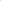      20. Правопорядок.   Криминогенная обстановка на территории Гиагинского района характеризуется как стабильная и находится под контролем правоохранительных органов.      За 12 месяцев 2021 года в ОМВД России по Гиагинскому району зарегистрировано 224 преступления.     Общая раскрываемость преступлений составила 81,7%.       За 12 месяцев 2021 года зарегистрирован 20 фактов, связанных с «незаконным оборотом оружия и боеприпасов», выявлено 28 фактов, связанных с «незаконным оборотом наркотических средств», зарегистрировано 14 преступлений экономической направленности.        С учетом возросшей интенсивности движения, обстановка на дорогах района сохраняется напряженной. За 12 месяцев 2021 года совершено 27 ДТП, в результате 3-х ДТП погибли граждане. Всего за истекший период в ДТП пострадало 33 гражданина, погибло 7 человек.         В 2021 году сотрудниками ОМВД России по Гиагинскому району был обеспечен общественный порядок на 74 массовых мероприятиях.        Во время указанных мероприятий не было допущено ни одного чрезвычайного происшествия.ЗАКЛЮЧЕНИЕ         Подводя общий итог работы в целом за 2021 год, следует отметить, что работа администрации МО «Гиагинский район» строилась в соответствии с планами, мероприятиями, направленными на реализацию программы социально-экономического развития муниципального образования в тесном взаимодействии с Советом народных депутатов муниципального образования «Гиагинский район», органами местного самоуправления сельских поселений, органами государственной власти, общественными организациями и населением, и была направлена на улучшение показателей оценки эффективности деятельности органов местного самоуправления.         Обращаю внимание глав сельских поселений, руководителей структурных подразделений администрации, ставлю задачи на перспективу для достижений следующих целей:     - создание условий для повышения уровня жизни населения района;     - привлечение дополнительных доходов в бюджет района;      - рост доходов от эффективного управления и распоряжения имуществом района;     - правомерное и эффективное использование средств бюджета МО «Гиагинский район» (оптимизация бюджетных расходов путем проведения конкурсов по муниципальным закупкам в рамках муниципального заказа);     - создание условий по привлечению инвестиций в развитие, как экономики, так и социальной инфраструктуры района;     - поддержку производственной и социальной сфер, создание благоприятных условий их функционирования;      - создание административно-хозяйственных, финансово-экономических условий для решения вопросов местного значения района и его поселений;       Отдельные слова благодарности – хочется сказать жителям Гиагинского района за труд, понимание и общий вклад в развитие нашей малой Родины, а также хочу поблагодарить руководителей предприятий и предпринимателей, которые оказывают финансовую поддержку в решении социально-значимых вопросов. Только совместными усилиями можно достичь поставленных целей.         Хочу выразить слова благодарности Президенту Российской Федерации Владимиру Владимировичу Путину, руководству Партии Единая Россия, Главе Республики Адыгея Мурату Каральбиевичу Кумпилову, Кабинету Министров Республики Адыгея, Государственному Совету-Хасэ Республики Адыгея, Совету народных депутатов МО «Гиагинский район»  за большой вклад в социально-экономическое развитие нашего района, всестороннюю помощь и поддержку, за выделенные финансовые средства из федерального и республиканского бюджетов, для решения различных насущных вопросов социально-экономического развития Гиагинского района.           В моем докладе отражены в основном положительные результаты нашей совместной деятельности, но перед нами стоит очень много нерешенных задач направленных на создание комфортных условий для жителей нашего района, которые нам совместно предстоит решать в ближайшем будущем. И мы надеемся на дальнейшую поддержку со стороны руководства Республики Адыгея в достижении поставленных перед нами целей и задач.                                 Спасибо за внимание!